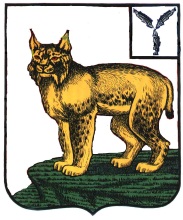 АДМИНИСТРАЦИЯ  ТУРКОВСКОГО МУНИЦИПАЛЬНОГО РАЙОНА САРАТОВСКОЙ ОБЛАСТИРАСПОРЯЖЕНИЕОт 13.12.2019 г.     № 335-р         рп. ТуркиО создании рабочей группы по вопросам оказания имущественной поддержки субъектам малого и среднего предпринимательства в Турковском муниципальном районе Саратовской области            В соответствии с Федеральным законом от 24 июля 2007 года № 209-ФЗ «О развитии малого и среднего предпринимательства в Российской Федерации», в целях оказания имущественной поддержки субъектам малого и среднего предпринимательства на территории Турковского муниципального района Саратовской области и организации взаимодействия исполнительных органов власти Турковского муниципального района Саратовской области с  территориальным управлением Росимущества в Саратовской области, органами местного самоуправления, иными органами и организациями :1. Создать рабочую группу по вопросам оказания имущественной поддержки субъектам малого и среднего предпринимательства на территории Турковского муниципального района Саратовской области (далее - рабочая группа) в составе согласно приложению № 1.2.   Утвердить Положение о рабочей группе согласно приложению № 2.3. Рекомендовать органам местного самоуправления муниципальных образований на территории Турковского муниципального района Саратовской области руководствоваться настоящим нормативным правовым актом при разработке и утверждении положения о рабочей группе по вопросам оказания имущественной поддержки субъектам малого и среднего предпринимательства на территории муниципального образования.4. Администрации Турковского муниципального района Саратовской области:- разместить настоящее постановление на официальном сайте администрации Турковского муниципального района (http://www.turki.sarmo.ru).5. Администрации Турковского муниципального района Саратовской области:- организовать рассылку настоящего распоряжения всем членам рабочей группы;- довести до сведения органов местного самоуправления настоящее распоряжение.6. Контроль за исполнением настоящего распоряжения оставляю за собой.Глава Турковскогомуниципального района                                                                       А.В. Никитин                                                                                              Приложение №1                                                                                            к Распоряжению                                                                                             от 13.12.2019 г. № 335-рСостав рабочей группы по вопросам оказания имущественной поддержки субъектам малого и среднего предпринимательства в Турковском муниципальном районе Саратовской областиПредседатель рабочей группы:Губина Валентина Васильевна – заместитель главы администрации Турковского муниципального района – начальник финансового управления администрации Турковского муниципального района.Заместитель председателярабочей группы:Попов Виктор Александрович – начальник управления имущества и межведомственного взаимодействия администрации Турковского муниципального района Саратовской области.Секретарь рабочей группы:Мартынова Марина Валерьевна – главный специалист управления имущества и межведомственного взаимодействия администрации Турковского муниципального района Саратовской области. 	Члены рабочей группы:Аверьянова Анна Сергеевна – начальник отдела экономики и муниципального заказа администрации Турковского муниципального района Саратовской области;Рыжкова Лидия Геннадьевна – главный специалист отдела экономики и муниципального заказа администрации Турковского муниципального района Саратовской области.                                                                                            Приложение № 2                                                                                            к Распоряжению                                                                                             от 13.12.2019 г. № 335-рПоложение о рабочей группе по вопросам оказания имущественной поддержки субъектам малого и среднего предпринимательства в Турковском муниципальном районе Саратовской областиОбщие положения1.1. Настоящее Положение определяет порядок деятельности рабочей группы по вопросам оказания имущественной поддержки субъектам малого и среднего предпринимательства на территории Турковского муниципального района Саратовской области (далее — рабочая группа).1.2. Рабочая группа является совещательным консультативным органом по обеспечению взаимодействия исполнительных органов власти Турковского муниципального района Саратовской области с территориальным управлением Росимущества в Саратовской области, органами местного самоуправления, иными органами и организациями, созданным при Правительстве Саратовской области.1.3. Целями деятельности рабочей группы являются:— обеспечение единого подхода к организации оказания имущественной поддержки субъектам малого и среднего предпринимательства (далее — субъекты МСП) на территории Турковского муниципального района Саратовской области, основанного на лучших практиках реализации положений Федерального закона от 24 июля 2007 года № 209-ФЗ «О развитии малого и среднего предпринимательства в Российской Федерации» (далее — Закон № 209-ФЗ) в целях обеспечения равного доступа субъектов МСП к мерам имущественной поддержки;— выявление источников для пополнения перечней государственного (муниципального) имущества, предусмотренных частью 4 статьи 18 Закона № 209-ФЗ (далее — Перечни) на территории Турковского муниципального района Саратовской области;— выработка и (или) тиражирование лучших практик оказания имущественной поддержки субъектам МСП на территории Турковского муниципального района Саратовской области.1.4. Рабочая группа Турковского муниципального района Саратовской области работает во взаимодействии с рабочими группами по вопросам оказания имущественной поддержки субъектам малого и среднего предпринимательства, созданными в муниципальных районах, городских округах Турковского муниципального района Саратовской области.1.5. Рабочая группа в своей деятельности руководствуется Законом № 209-ФЗ и иными федеральными законами, указами Президента Российской Федерации, постановлениями Правительства Российской Федерации, законами и иными нормативными правовыми актами Турковского муниципального района Саратовской области, а также настоящим Положением.1.6. Рабочая группа осуществляет свою деятельность на принципах равноправия ее членов, коллегиальности принятия решений и гласности.Задачи и функции рабочей группы2.1. Координация оказания имущественной поддержки субъектам МСП на территории Турковского муниципального района Саратовской области исполнительными органами власти Турковского муниципального района Саратовской области, органами местного самоуправления, территориальным управлением Росимущества в Саратовской области.2.2. Оценка эффективности мероприятий, реализуемых органами исполнительной власти Турковского муниципального района Саратовской области, органами местного самоуправления, рабочими группами в муниципальных районах и городских округах по оказанию имущественной поддержки субъектам МСП.2.3. Разработка годовых и квартальных планов мероприятий по оказанию имущественной поддержки субъектам МСП на территории Турковского муниципального района Саратовской области.2.4. Проведение анализа состава государственного (муниципального) имущества для цели выявления источников пополнения Перечней осуществляется на основе информации, полученной по результатам:	а) запроса сведений из реестров государственного (муниципального) имущества, выписок из Единого государственного реестра недвижимости, данных архивов, иных документов об объектах казны и имуществе, закрепленном на праве хозяйственного ведения или оперативного управления за государственным (муниципальным) предприятием или учреждением, в том числе неиспользуемом, неэффективно используемом или используемом не по назначению, а также земельных участках, государственная собственность на которые не разграничена, выборочном имуществе (за исключением жилых помещений и предметов, срок полезного использования которых составляет менее пяти лет), бесхозяйном и ином имуществе;б) обследования объектов государственного (муниципального) недвижимого имущества, в том числе земельных участков, на территории Турковского муниципального района Саратовской области органом, уполномоченным на проведение такого обследования;в) предложений субъектов МСП, заинтересованных в получении в аренду государственного (муниципального) имущества. 2.5. Рассмотрение предложений, поступивших от органов исполнительной власти Турковского муниципального района Саратовской области, органов местного самоуправления, представителей общественности, субъектов МСП о дополнении Перечней.2.6. Выработка рекомендаций и предложений в рамках оказания имущественной поддержки субъектам МСП на территории Турковского муниципального района Саратовской области, в том числе по следующим вопросам:а) формированию и дополнению Перечней, расширению состава имущества, вовлекаемого в имущественную поддержку;		б) замене объектов, включенных в Перечни и не востребованных субъектами МСП, на другое имущество или по их иному использованию (по результатам анализа состава имущества Перечней, количества обращений субъектов МСП, итогов торгов на право заключения договоров аренды);в) установлению льготных условий предоставления в аренду имущества, государственных (муниципальных) преференций для субъектов МСП на территории Турковского муниципального района Саратовской области;г) нормативному правовому регулированию оказания имущественной поддержки субъектам МСП, в том числе упрощению порядка получения такой поддержки;д) разработке показателей эффективности деятельности органов власти (органов местного самоуправления), ответственных за реализацию имущественной поддержки субъектов МСП;е) обеспечению информирования субъектов МСП об имущественной поддержке;ж) совершенствованию порядка учета государственного (муниципального) имущества, размещения и актуализации сведений о нем в информационно-телекоммуникационной сети «Интернет»;з) включению в утвержденные программы по управлению государственным (муниципальным) имуществом мероприятий, направленных на совершенствование механизмов оказания имущественной поддержки субъектам МСП, а также использование имущественного потенциала публично-правового образования для расширения такой поддержки.2.7. Оказание информационного и консультационного содействия органам местного самоуправления, в том числе посредством обучающих мероприятий по оказанию имущественной поддержки субъектам МСП.2.8. Взаимодействие с федеральными органами власти, а также с акционерным обществом «Федеральная корпорация по развитию малого и среднего предпринимательства» по вопросам оказания имущественной поддержки субъектам МСП.2.9. Выдвижение и поддержка инициатив, направленных на совершенствование оказания имущественной поддержки субъектам МСП, на основе анализа сложившейся региональной и муниципальной практики. 3. Права рабочей группыВ целях осуществления задач, предусмотренных разделом 2 настоящего Положения, рабочая группа имеет право:3.1. Рассматривать на своих заседаниях вопросы в соответствии с компетенцией рабочей группы, принимать соответствующие решения.3.2. Запрашивать информацию и материалы от исполнительных органов власти Турковского муниципального района Саратовской области, органов местного самоуправления, общественных объединений, территориального управления Росимущества в Саратовской области по вопросам, отнесенным к компетенции рабочей группы.3.3. Привлекать к работе рабочей группы представителей заинтересованных органов исполнительной власти, органов местного самоуправления, субъектов МСП, научных, общественных и иных организаций, а также других специалистов.3.4. Направлять органам, уполномоченным на проведение обследования объектов государственного (муниципального) недвижимого имущества, списки объектов недвижимости, в отношении которых предлагается провести обследование и (или) представить дополнительную информацию.3.5. Участвовать через представителей, назначаемых по решению рабочей группы, с согласия органа, уполномоченного на проведение обследования объектов государственного (муниципального) недвижимого имущества, в проведении обследования объектов недвижимости, в том числе земельных участков, на территории Турковского муниципального района Саратовской области, в соответствии со списком, указанным в пункте 3.4 настоящего Положения.3.6. Давать рекомендации исполнительным органам власти Турковского муниципального района Саратовской области, органам местного самоуправления, территориальному управлению Росимущества в Саратовской области по вопросам, отнесенным к компетенции рабочей группы.Порядок деятельности рабочей группы4.1. Рабочая группа состоит из председателя рабочей группы, заместителя председателя рабочей группы, секретаря рабочей группы, членов рабочей группы.4.2. В заседаниях рабочей группы могут принимать участие приглашенные заинтересованные лица, в том числе представители субъектов МСП, с правом совещательного голоса.4.3. Заседания рабочей группы проводятся в очной или очно-заочной (в том числе посредством видео-конференц-связи) форме по мере необходимости, но не реже 1 в квартал. 4.4. Повестка дня заседания рабочей группы с указанием даты, времени, места проведения заседания и материалы по вопросам повестки заседания рабочей группы секретарем рабочей группы направляются членам рабочей группы не позднее 3-х рабочих дней до даты проведения заседания в письменном виде.4.5.  Заседания рабочей группы проводит председатель рабочей группы или по его поручению заместитель председателя рабочей группы.4.6. Председатель рабочей группы:— организует деятельность рабочей группы;— принимает решение о времени и месте проведения заседания рабочей группы;— утверждает повестку дня заседания рабочей группы и порядок ее работы;— ведет заседания рабочей группы;— определяет порядок рассмотрения вопросов на заседании рабочей группы;— принимает решение по оперативным вопросам деятельности рабочей группы, которые возникают в ходе ее работы;— подписывает протоколы заседаний рабочей группы.4.7. Секретарь рабочей группы:— осуществляет организационные мероприятия, связанные с подготовкой заседания рабочей группы;— доводит до сведения членов рабочей группы повестку дня заседания рабочей группы;— информирует членов рабочей группы о времени и месте проведения заседаний;— оформляет протоколы заседаний рабочей группы;— ведет делопроизводство рабочей группы;— организует подготовку материалов к заседаниям рабочей группы, а также проектов ее решений.4.8. Члены рабочей группы:— вносят предложения по повестке дня заседания рабочей группы;— участвуют в заседаниях рабочей группы и обсуждении рассматриваемых на них вопросах;— участвуют в подготовке и принятии решений рабочей группы;— представляют секретарю рабочей группы материалы по вопросам, подлежащим рассмотрению на заседании рабочей группы.4.9.  Заседание рабочей группы считается правомочным, если на нем присутствует не менее 1/2 от общего числа членов рабочей группы.4.10. При отсутствии кворума рабочей группы созывается повторное заседание рабочей группы.4.11. Члены рабочей группы участвуют в ее заседаниях без права замены. В случае отсутствия члена рабочей группы на заседании он имеет право представить свое мнение по рассматриваемым вопросам в письменной форме.4.12. Члены рабочей группы имеют право выражать особое мнение по рассматриваемым на заседаниях рабочей группы вопросам, которое заносится в протокол заседания рабочей группы или приобщается к протоколу в письменной форме.4.13. При голосовании каждый член рабочей группы имеет один голос, Решения рабочей группы принимаются большинством голосов присутствующих на заседании членов рабочей группы с учетом письменных мнений, представленных в установленный срок отсутствующими членами рабочей группы, и оформляются протоколом заседания рабочей группы. В случае наличия у присутствующих на заседании членов рабочей группы особого мнения оно прилагается к протоколу и является его неотъемлемой частью. При равном количестве голосов при голосовании решающим является голос председателя рабочей группы.4.14. По решению председателя рабочей группы заседание может быть проведено в заочной форме. При принятии решения о проведении заседания в заочной форме путем опросного голосования члены рабочей группы в обязательном порядке уведомляются секретарем рабочей группы, при этом представляют мотивированную позицию по вопросам, вынесенным на заочное голосование, до срока, указанного в решении о проведении заседания в заочной форме.4.15. При проведении заочного голосования решение принимается большинством голосов от общего числа членов, участвующих в голосовании. При этом число членов, участвующих в заочном голосовании, должно быть не менее 2/3 от общего числа членов рабочей группы. В случае равенства голосов решающим является голос руководителя рабочей группы, при его отсутствии — заместителя руководителя рабочей группы.4.16. Решения Рабочей группы носят рекомендательный характер для исполнительных органов государственной власти и органов местного самоуправления.4.17. Протокол заседания рабочей группы оформляется секретарем Рабочей группы в течение 2-х рабочих дней с даты проведения заседания рабочей группы, подписывается председателем рабочей группы.4.18. В протоколе заседания рабочей группы указываются:— дата, время и место проведения заседания рабочей группы;— номер протокола;—список членов рабочей группы, принявших участие в обсуждении вопросов, рассматриваемых на заседании рабочей группы, а также список приглашенных на заседание рабочей группы лиц;— принятое решение по каждому вопросу, рассмотренному на заседании рабочей группы;— итоги голосования по каждому вопросу, рассмотренному на заседании рабочей группы. 4.19. К протоколу заседания рабочей группы должны быть приложены материалы, представленные на рассмотрение рабочей группы.Организационно-техническое обеспечение деятельности рабочей группы5.1. Организационно — техническое обеспечение деятельности рабочей группы осуществляет администрация Турковского муниципального района Саратовской области.Заключительные положения6.1. Рабочая группа действует на постоянной основе, в составе согласно приложению №1 к настоящему распоряжению.